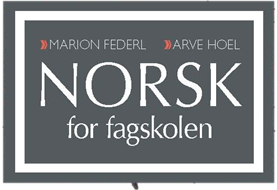 Kapittel 1A	Tilleggsoppgave(r)Fordypningsoppgave studieteknikk Til lærer: Denne oppgaven kan passe godt som en første gruppeoppgave. Studentene arbeider i grupper, og hver gruppe lager en PowerPoint, Prezi eller annen digital presentasjon og legger fram ett av følgende emner: a. Smarte lesetips
Gruppa presenterer delkapitlet «Aktiv lesing» (s.23-24) – gjerne supplert med noen egne tips om smarte lesemetoder.
Forslag til kilder: læreboka og artikkel/artikler på studenttorget.no, for eksempel: http://www.studenttorget.no/index.php?show=41&expand=3795,41&artikkelid=14378b. Maslows behovspyramide
Gruppa gir en litt grundigere presentasjon av Maslows behovspyramide enn den som står i læreboka. 
Forslag til kilde: http://ndla.no/nb/node/75499Det fins selvsagt også mange andre nettsteder der Maslows pyramide er omtalt.c. Om fysisk aktivitet og læring
Gruppa kommer med noen tips og råd om hva slags fysisk aktivitet som kan fremme læring. 
Forslag til kilde: Artikkel «Melkesyre kan trigge nye hjerneceller» http://forskning.no/menneskekroppen-hjernen-trening-biologi/2013/06/melkesyre-kan-trigge-nye-hjernecellerd. Faktorer som påvirker hukommelsen
Gruppa presenterer forskjellige forhold som påvirker hukommelsen positivt og negativt.
Forslag til kilde: Podcast (8 min): Hvordan få god hukommelse http://forskning.no/aldring-menneskekroppen-hjernen-overvekt-royking/2013/06/hvordan-fa-god-hukommelsee. Glemselskurven og hukommelsens tre stadierGruppa presenterer noen tips om hvordan vi kan sørge for å huske best mulig.Forslag til kilde: Intervju med forsker. 
http://forskning.no/hjernen-skole-og-utdanning/2009/12/hvorfor-husker-vi-ikke-det-vi-laerer-pa-skolenf. Om gode studievanerGruppa presenterer noen råd fra eksperter. Forslag til kilde: «Ni studieteknikker som fungerer» http://www.studenttorget.no/index.php?show=41&expand=3795,41&artikkelid=14031g. Stillesittingens forbannelse
Gruppa gjør rede for hva som skjer med kropp og hjerne når vi sitter stille.Forslag til kilde: «Gå og bli smart» 
http://forskning.no/hjernen-trening/2012/06/ga-og-bli-smarth. Oppbygning og grafiske virkemidler i ei lærebok (Norsk for fagskolen, side 21-22)Gruppa presenterer ei lærebok i et annet fag enn kommunikasjonsfaget og viser hvordan boka er bygd opp og hvilke virkemidler som er brukt for å strukturere innholdet og for å framheve nøkkelord.